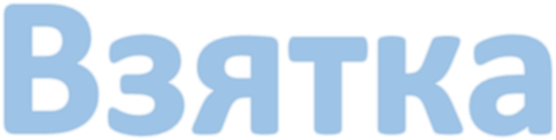 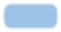 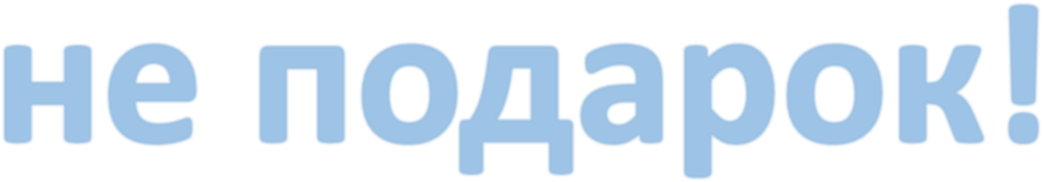 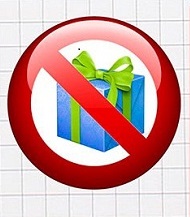 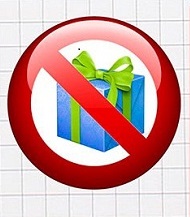 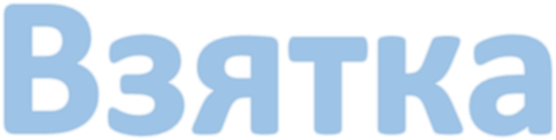 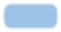 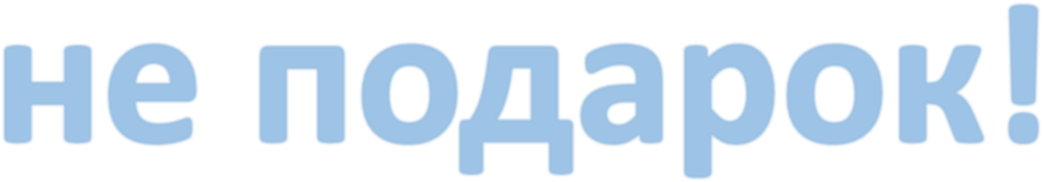 Один из видов коррупции, с которым мы постоянно сталкиваемся в повседневной жизни - это бытовая коррупция. Бытовая коррупция - коррупция, порождаемая взаимодействием рядовых граждан и чиновников. В неё входят различные подарки от граждан и услуги должностному лицу и членам его семьи.          Бытовая коррупция охватывает сферу рутинных взаимодействий   граждан и власти (здравоохранение, образование, судопроизводство, различного вида регистрации, военный призыв, личная безопасность и т. п.). Чиновники и сотрудники государственных, а также муниципальных предприятий и организаций вынуждают граждан платить взятки за совершение действий, предусмотренных их должностными обязанностями. При этом завышаются требования к рассматриваемым документам, 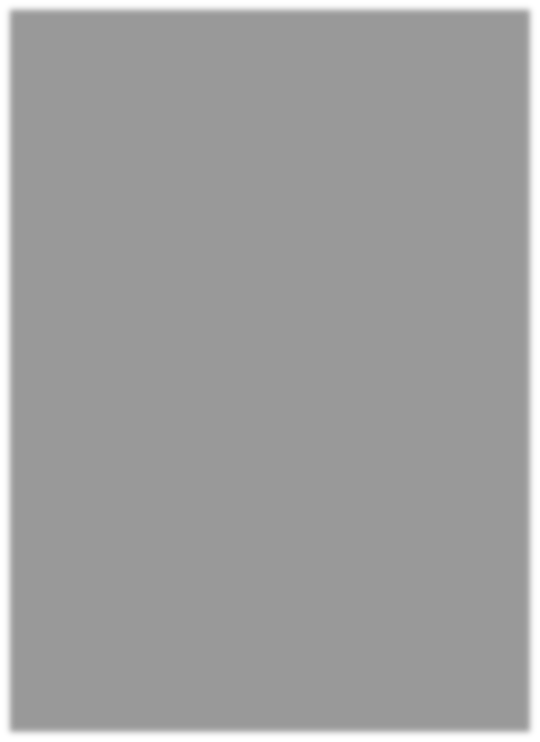 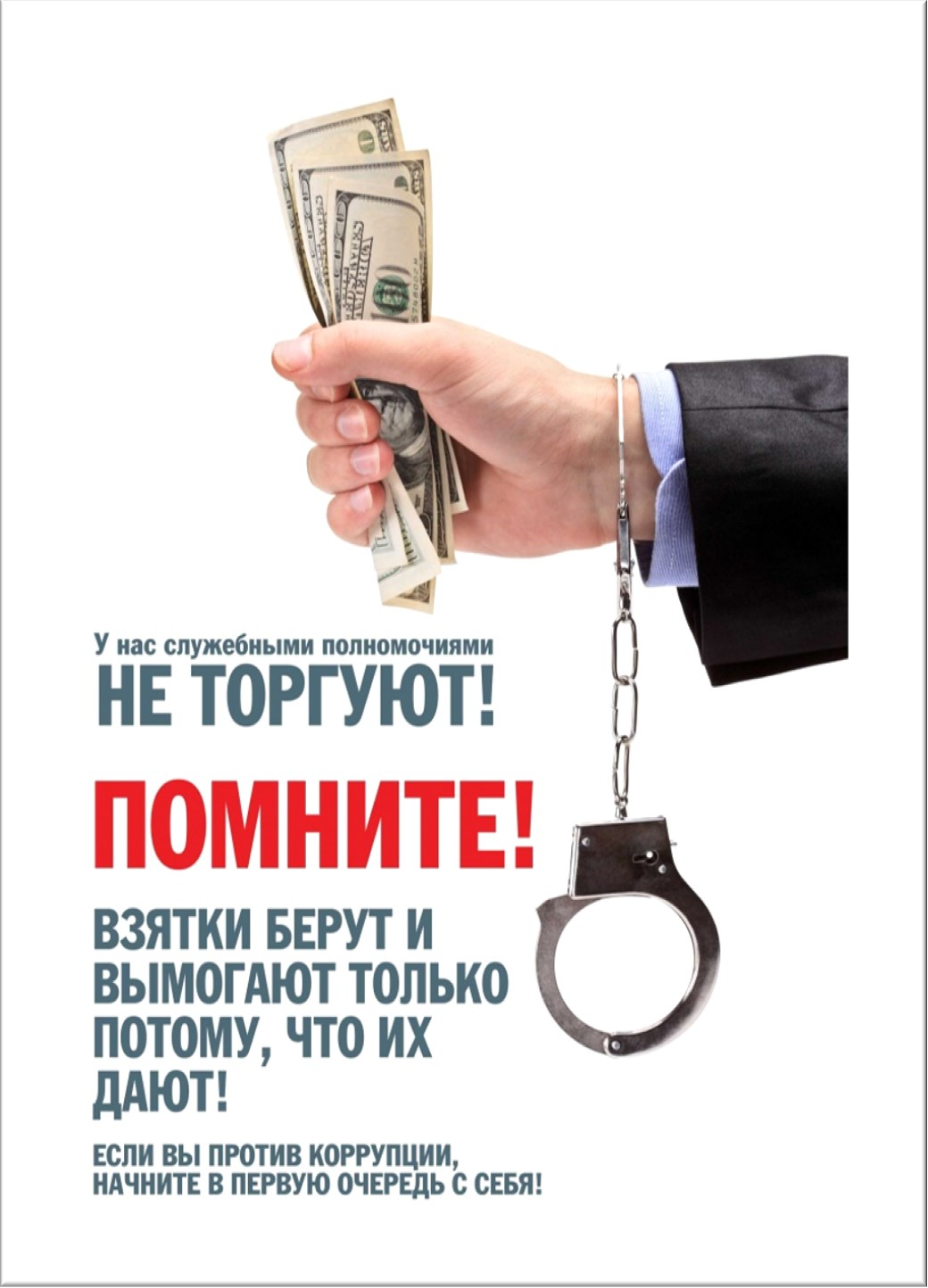 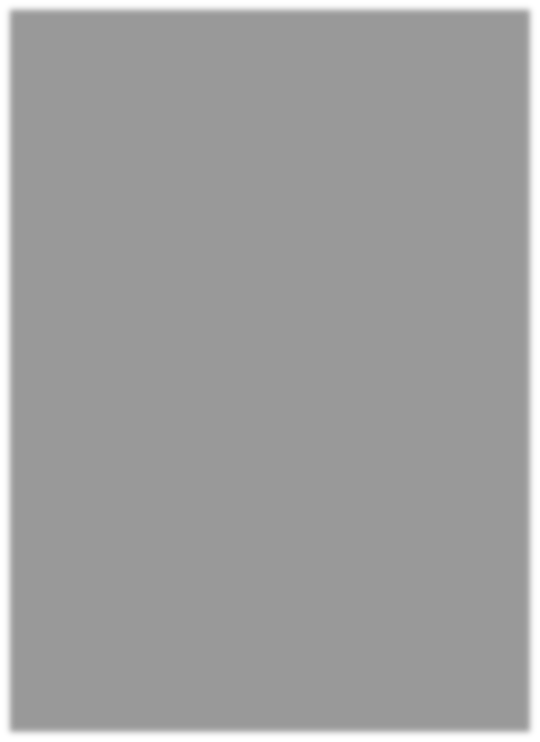 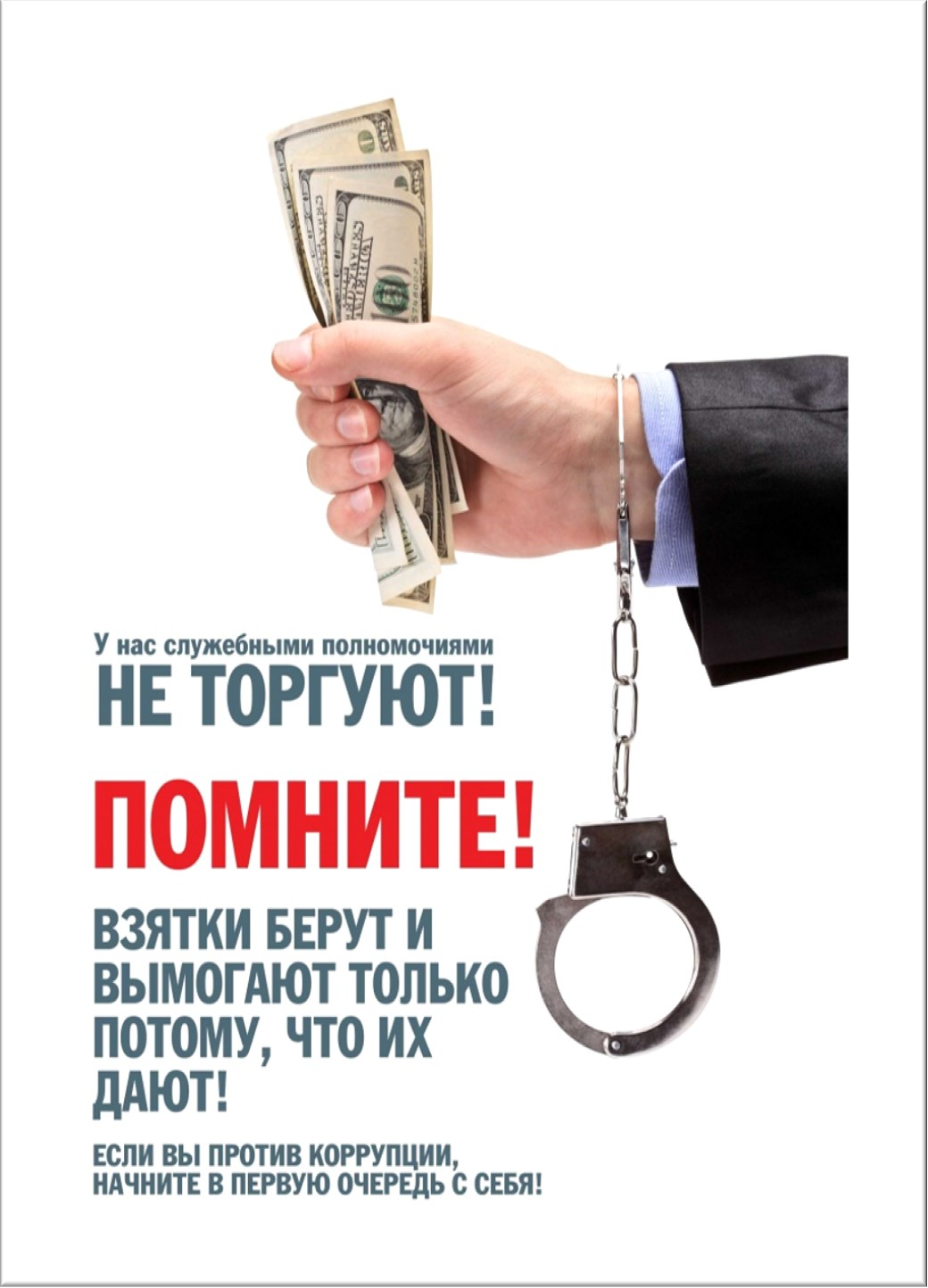 усложняются 	процедуры ихп о л у ч е н и я, 	в ы д а ю т с я                         необоснованные 	отказы их рассмотрении обращений и т.д.        Распространению бытовой коррупции способствует укоренившаяся в        обществе традиция благодарить      чиновников и работников бюджетной сферы за исполнение ими своих    обязанностей или за лояльность.    Бытовая коррупция служит основой для совершения более тяжких        коррупционных преступлений и     стимулирует рост числа граждан,     готовых приспосабливаться к          коррупционным отношениям. 